WASPS Out of School Club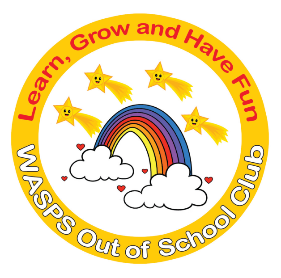 A warm and safe environment where children aged 3 to 13 learn, grow and have fun!FEBRUARY PLAY SCHEME 2020At Standon and Puckeridge Community CentreStation Road, Puckeridge, Hertfordshire SG11 1TFHalf-Day session per child is £12 (8am-1pm or 1pm-6pm)                   Full-Day session per child is £23 (8am-6pm)Discount for 2 or more children from the same familyPlease ensure children have appropriate clothing for messy and wet activities and warm clothing should we go outside.  This schedule is just a guide and children will have a choice to participate in these activities or choose some activities of their own.All children need to bring in packed lunch and snacks for the day.  Water will be provided. No other food will be served during the day.For further details or a booking form, please call Nicola on 07904391133, download booking from our website www.waspsclub.com or email nicola@waspsclub.com. Or you can call into the Community Centre between 2.30pm and 6.15pm to collect a booking form.Monday 17th FebruaryAmSand ArtDodgeballSalt Dough AnimalsPmMake Origami AnimalsMake and Decorate BiscuitsHama BeadsTuesday 18th FebruaryAmMake Animal MasksMake Yummy PancakesPlay Team GamesPmPlay BasketballOutdoor Scavenger Hunt           (Weather permitting)Make Mosaic PicturesWednesday 19th FebruaryAmTable Tennis CompetitionDecorate CupcakesMake Stress BallsPmMake Clay Animals Lego Maze ChallengeDen BuildingThursday 20th FebruaryAmFace PaintingRelay RacesMessy PlayPmPenalty Shoot OutMake Paper Plate AnimalsFilm and PopcornFriday 21st FebruaryAmPacman3D ModellingVisit to the Park (Weather permitting)PmMake SlimeMake Lego MenTalent Show